请用所附案文替换提案AFCP/55A4/9：MOD修改第177号决议。MOD	AFCP/55A4/9#48555第 177 号决议（，修订版）一致性和互操作性国际电信联盟全权代表大会（），认识到a)	世界电信标准化全会第76号决议（，修订版）；b)	世界电信发展大会第47号决议（，修订版）；c)	无线电通信全会第62号决议（年，日内瓦）；d)	国际电联理事会2013年会议更新了最初于2012年制定的一致性和互操作性（C&I）项目的行动计划，其支柱为：1) 一致性评估，2) 互操作性活动，3) 人力资源能力建设，4) 帮助发展中国家1建立测试中心和C&I项目；e)	电信标准化局主任提交理事会2011、2012、2013和2014年会议以及2014年全权代表大会的进展报告注意到若干电信标准化部门（ITU-T）研究组已开始实施ITU-T建议书一致性试点项目进一步认识到a)	通过落实相关项目、政策和决定而广泛实现的电信/信息通信技术（ICT）设备和系统的广泛一致性和互操作性能够增加市场机遇，提高可靠性，促进全球一体化和贸易活动；b)	测试与一致性方面的技术培训和机构能力建设是各国促进全球连通性的关键工具；)	国际电联成员可通过与区域性和国家标准机构的协作机制使用这些机构已经提供的一致性评估，因此受益；)	将一项有关采用国际电联标志的决定推迟至《行动计划》支柱1（一致性评估）达到更为成熟的发展阶段（理事会2012年会议）后做出，考虑到a)	一些国家，特别是发展中国家，尚未获得对设备进行测试并向本国消费者提供保证的能力；b)	提高人们对电信/ICT设备与已制定规则和标准一致性的信心，可提高不同制造商设备间的互操作性，减少通信系统间的干扰，并帮助发展中国家选择优质产品做出决议1	赞同第76号决议（，修订版）、第62号决议（年，日内瓦）和第47号决议（，修订版）的目标，以及理事会2014年会议审议的C&I项目的行动计划（C14/24（Rev.1）号文件；2	在与每个区域协商的基础上，继续开展本项目的工作，包括旨在提供资料的一致性试点数据库并将其建成一个功能全面的数据库的工作，同时考虑到a)一致性试点数据库的成果及其可能对成员国、部门成员和利益攸关方（如，其他标准制定组织（SDO））产生的影响；b)该数据库将在缩小标准化差距上对每个区域的影响；c)对国际电联、成员国、部门成员和利益攸关方的潜在责任问题；同时考虑到国际电联的区域性一致性和互操作性磋商结果；3	根据发展中国家的需求酌情协助他们成立适于开展一致性和互操作性测试的区域或次区域一致性和互操作性中心责成电信标准化局主任1	就理事会通过的行动计划的落实工作，包括与电信发展局（BDT）主任合作落实关于人才建设和帮助发展中国家建设测试设施的建议书问题上，继续在所有区域开展协商和评估研究，并考虑到每个区域的需求；2	根据行动计划，继续开展ITU-T建议书的一致性试点项目，提高互操作概率；3	加强并完善标准制定过程，通过一致性来提升互操作性；4	为本决议的长期实施不断更新行动计划；	就本决议的实施向理事会提交一份包括研究结果的进展报告；	与电信发展局主任合作并根据上述责成电信标准化局主任1的磋商情况，实施理事会2012年会议认可并经理事会2013年会议修订的行动计划，责成电信发展局主任与电信标准化局主任紧密协作1	推进第47号决议（2014年，迪拜，修订版）和行动计划相关部分的实施并向理事会做出汇报；2	协助成员国研究解决与不一致设备相关的关切；3	继续与经认可的机构协作开展在职能力建设活动，并继续利用国际电联学院生态系统，包括与防范ICT设备造成或受到无线电通信干扰相关系统的活动请理事会1	审议三个局主任的报告并采取一切必要措施，促进本决议目标的实现；2	就本决议的落实进展向下届全权代表大会做出报告；3	考虑在行动计划支柱1达到更加成熟的发展阶段后引入国际电联标志的可能性，同时顾及技术和法律方面的影响，请成员1	普及一致性数据库试点，在经认证的测试实验室（第1方、第2方或第3方）利用适用ITU-T建议书或由经认证的认证机构或达到ITU-T A.5建议书资质要求的标准制定组织或论坛采用的程序对产品细节进行测试；2	参加国际电联推进的互操作性活动以及国际电联各研究组有关一致性和互操作性问题的工作；3	在发展中国家一致性和互操作性测试领域的能力建设（包括在职培训）方面发挥积极作用，尤其是将此内容作为向发展中国家供应的电信设备、服务和系统的供应合同的一部分；4	支持建设区域性一致性测试设施，重点放在发展中国家；5	参与国际电联的评估研究工作，以促进在各区域建立协调的一致性和互操作性框架，请达到ITU-T A.5建议书资质要求的组织1	参与国际电联的一致性试点数据库活动，相互共享链接，通过让一个产品参引更多的建议书和标准丰富其内容，同时使厂商的产品有更多展示机会，并扩大用户的选择范围；2	参加电信标准化局和电信发展局推动的发展中国家能力建设项目和活动，特别是由运营商为发展中国家的专家提供获得实地经验的机会，请成员国1	为本决议的落实做出贡献；2	鼓励国家和区域性测试实体协助国际电联落实本决议；3	采用基于ITU-T建议书的一致性评估制度和程序，提高服务质量/体验质量，提高设备、服务和系统的互操作概率，进一步请成员国为下届无线电通信全会（年）做出贡献，使该全会能够进行审议并采取其认为在C&I方面必要的适当行动。理由：	拟议的修正旨在修改第177号决议，使发展中国家能够处理与一致性和互操作性有关的技术问题以及与打击假冒设备相关的问题。______________全权代表大会（PP-18）
2018年10月29日-11月16日，迪拜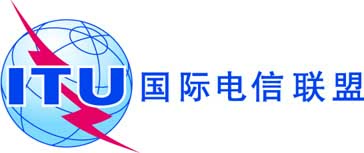 全体会议文件 55(Add.4)(Cor.1)-C2018年10月12日原文：英文非洲电信联盟各国主管部门非洲电信联盟各国主管部门有关大会工作的非洲共同提案有关大会工作的非洲共同提案